Established in 2012, Community of Hearts is a non-profit charitable organization supporting individuals with developmental exceptionalities to achieve a level of independence they desire through curriculum-based quality life skills programming.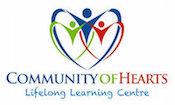 Posting Date: Friday, April 30th, 2021   Closing Date: Thursday June 10th, 2021        Wage: $15.00/hour   Employer Name: Community of Hearts Lifelong Learning Centre  Job Title: Life Skills Educator   Shifts: 35 hours/week, Monday through Friday from 8:30AM to 4PM Contract: Monday, June 21st – Friday, August 13th, 2021 *no vacation time provided*# Of Positions: 4 (supported by the Canada Summer Jobs Grant) Interview: June 2-8, 2021 (virtual format) Roles & Responsibilities:With ratios of 1:6 (one Instructor to six participants) support provision of services virtually to the Guelph community by carrying out roles and responsibilities that directly impact vulnerable populations in the city; Lead content in Community of Hearts’ Learning Day Program that reduces social isolation, combats mental illness and promotes inclusion for youth, adults and seniors living with developmental exceptionalities;Attends all virtual mandatory training to prepare for responsibilities on the job;Attends all daily debriefs with supervision teamSupports provisions of services via virtual format to the Guelph community by carrying out roles and responsibilities that directly impact the People We Support;Facilitates virtual content for Community of Hearts’ Learning Day Program that reduces social isolation and promotes inclusivity and community integration for the People We Support;Enthusiastically teaches (via virtual format and social media events) quality curriculum-based life skills programs that are socially innovative on a weekly basis with curriculum content that includes:Cooking & Baking classesMeal planning, preparation, safe food handling and food literacyArts for Mental HealthCrafting and Art exploration Horticultural and agriculture explorationStress management strategies Lunch & LearnConversations and connections between The People We Support Relational skill development for professional & personal settingsPhysical Wellness Personal training plansGroup fitness at homeIn home gentle movement and accessible exercise Literature & ComprehensionReading aloud followed by discussion and analysis Creates teaching tools for acquisition of life skills:Maintaining a clean living spaceSafety for living independentlyFinancial literacy and budgeting Accessing community resources Preparing for transitions (housing, employment) Time Management Creates and publishes e-communications for community outreach purposes in order to inform Guelph and area re: ongoing and upcoming services;Passionately builds supportive and positive relationships with the People We Support and their formal support networks; responding to and supporting a variety of emotional needs as necessary;Documents and reports service successes and failures to supervision team; and makes necessary changes to improve service content;Looks to the Outreach & Community Developer and Program Manager for support and guidance throughout the employment experience;Performs other tasks to support the People We Serve, as necessaryRequirements:Access to reliable internet and computer for 35 hours/week;Competency to complete roles and responsibilities listed above in a professional and timely manner;Capacity to balance project delivery with quick turnaround and demanding timelines while working from home during a pandemicStrongly believes that the People We Support have the right to access opportunities that help them achieve a level of independence they desireHow to Apply: Applicants can submit a resume and cover letter outlining evidence of applicable experience to Ariel Haines (Program Manager) at programmanager@communityofhearts.ca. Priority will be given to applicants who identify as any of the following: BIPOC neuro-diverse, LGBTQ2S+. Successful applicants can expect to be contacted for an interview. Applicants invited for an interview are strongly encouraged to familiarize themselves with Community of Hearts’ website, Facebook page, Instagram and Twitter.